Празнујемо Васкрсење Христово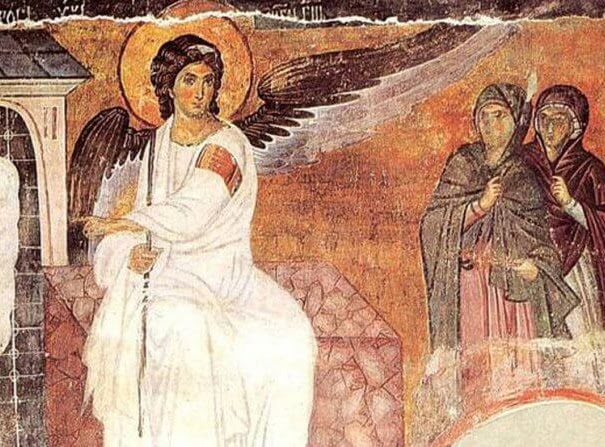 Господ наш Исус Христос је васкрсао, односно оживео, у недељу. С Неба је сишао анђео и одвалио огромни камен са улаза у гробницу, како би се сви могли уверити да Исус није у гробу.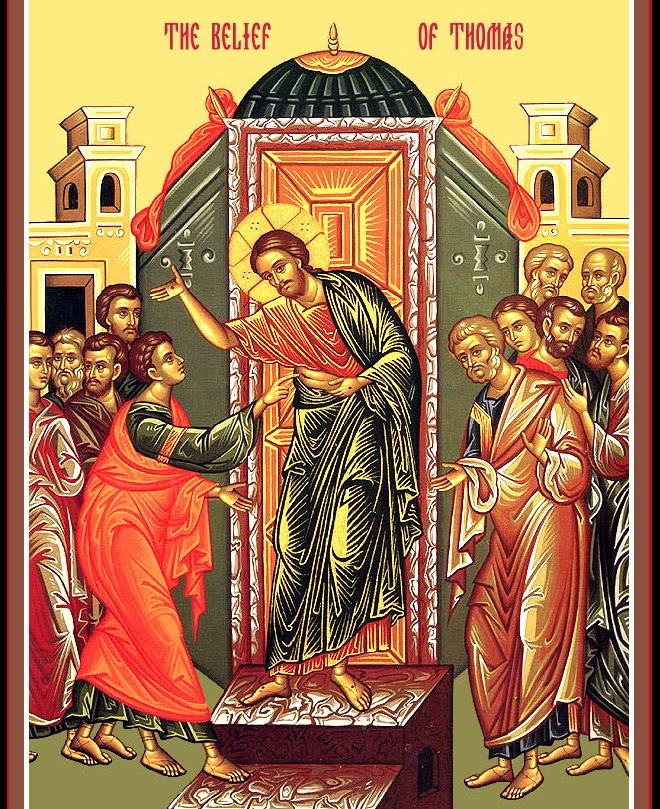 Христос се јавио ученицима и рекао им да по целом свету пронесу радосну вест  о Васкрсењу.Исус је свим људима донео велику и неисказану радост, јер је показао да је Он јачи од смрти, и да ће сви који у Њега верују живети вечно.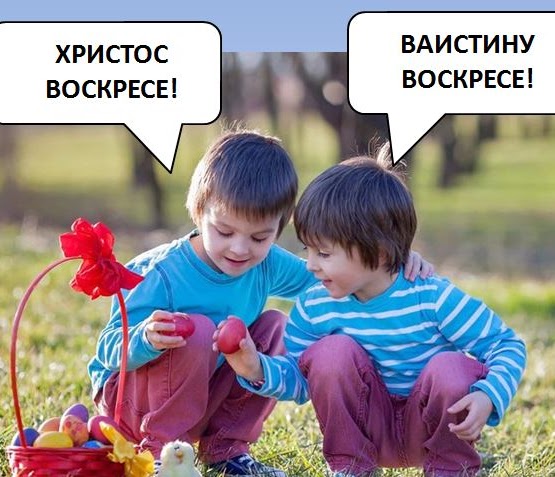 Васкрс је наш највећи и најрадоснији празник. Васкршњим поздравом исповедамо веру да је Христос заиста васкрсао. Јављамо се: "Христос васкрсе" (или воскресе), а одговарамо "Ваистину воскресе!"Напиши у свеску одговоре на питања:1. Шта се догодило на Васкрс?2. Како се поздрављамо на Васкрс?Послушајте песмицу „Људи  ликујте“:https://youtu.be/WcnvDdEbjPAТакође, можете погледати и цртани филм о Христовом васкрсењу:https://youtu.be/Acuqx4B-RA4